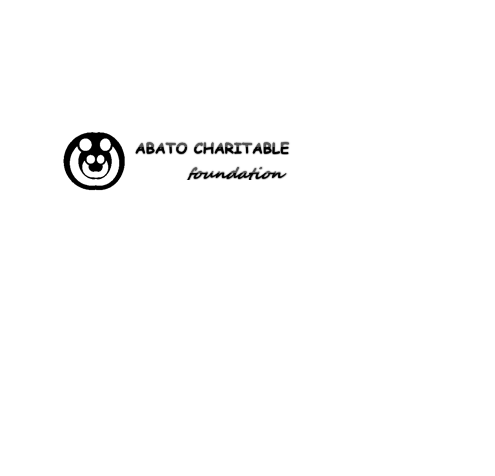 This form allows you to apply for any volunteer opportunity, project or workshop at the ABATO CHARITABLE FOUNDATION INFORMATION ABOUT YOUNames: ……………………………………………………..…………………………………Date of Birth: ……………………………………..…………………………………………..Gender: ……………………………………………………………………………………….Address 1: ………………………………………………….…………………………………Address 2: …………………………………………………….………………………………Email Address: ……………………………………………………………………………….Home/Mobile Phone: …………………………………………………………………..……..Country of Citizenship:  .………………………………………………………………………Occupation: …………………………………………………………………………………….Volunteer Program: …………………………………………………………………………….Duration:  From………………………………………To………………………………………NEXT OF KIN:Names: ……………………………………………………..…………………………………Address 1: …………………………………………………….………………………………Email Address: ……………………………………………………………………………….Home/Mobile Phone: …………………………………………………………………..……..GENERALHave you volunteered previously?Which Organisation?How did you learn about us?Any special diets?Do you have a driver’s license?Any special skills? Anything else you would like the Betterplace Volunteers staff to arrange for  your placement? Date / Place ……………………………………/…………………………………………………..RETURN TO:Abato Charitable FoundationP.O.Box 76 Bulenga, Kampala UgandaOr Email back to: abato.charity@gmail.com